May 27, 2020Pastor Joseph Britain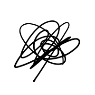 The ___________ of Corinth_______________ of the Church in CorinthAfter these things he (Paul) left Athens and went to Corinth. And he found a Jew named Aquila, a native of Pontus, having recently come from Italy with his wife Priscilla, because Claudius had commanded all the Jews to leave Rome. He came to them, and because he was of the same trade, he stayed with them and they were working, for by trade they were tent-makers. And he was reasoning in the synagogue every Sabbath and trying to persuade Jews and Greeks. But when Silas and Timothy came down from Macedonia, Paul began devoting himself completely to the word, solemnly testifying to the Jews that Jesus was the Christ. But when they resisted and blasphemed, he shook out his garments and said to them, “Your blood be on your own heads! I am clean. From now on I will go to the Gentiles.” Then he left there and went to the house of a man named Titius Justus, a worshiper of God, whose house was next to the synagogue. Crispus, the leader of the synagogue, believed in the Lord with all his household, and many of the Corinthians when they heard were believing and being baptized. And the Lord said to Paul in the night by a vision, “Do not be afraid any longer, but go on speaking and do not be silent; for I am with you, and no man will attack you in order to harm you, for I have many people in this city.” And he settled there a year and six months, teaching the word of God among them. But while Gallio was proconsul of Achaia, the Jews with one accord rose up against Paul and brought him before the judgment seat, saying, “This man persuades men to worship God contrary to the law.” But when Paul was about to open his mouth, Gallio said to the Jews, “If it were a matter of wrong or of vicious crime, O Jews, it would be reasonable for me to put up with you; but if there are questions about words and names and your own law, look after it yourselves; I am unwilling to be a judge of these matters.” And he drove them away from the judgment seat. And they all took hold of Sosthenes, the leader of the synagogue, and began beating him in front of the judgment seat. But Gallio was not concerned about any of these things. (Acts 18:1-17)A ________________ ______ churchIt is actually reported that there is sexual immorality among you, and of a kind that even pagans do not tolerate: A man is sleeping with his father’s wife. (1Cor 5:1 NIV)On the contrary, you yourselves wrong and defraud. You do this even to your brethren. Or do you not know that the unrighteous will not inherit the kingdom of God? Do not be deceived; neither fornicators, nor idolaters, nor adulterers, nor effeminate, nor homosexuals, nor thieves, nor the covetous, nor drunkards, nor revilers, nor swindlers, will inherit the kingdom of God. Such were some of you; but you were washed, but you were sanctified, but you were justified in the name of the Lord Jesus Christ and in the Spirit of our God. (1Cor 6:8-11)Yes, I am afraid that when I come again, God will humble me in your presence. And I will be grieved because many of you have not given up your old sins. You have not repented of your impurity, sexual immorality, and eagerness for lustful pleasure. (2Cor 12:21 NLT)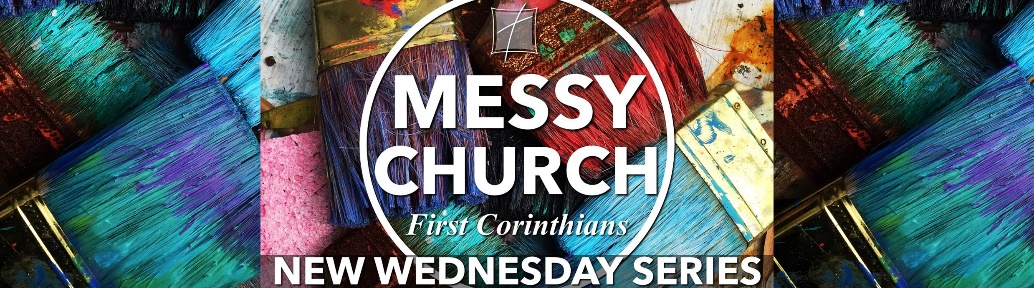 A church that Paul _____________I do not speak to condemn you, for I have said before that you are in our hearts to die together and to live together. Great is my confidence in you; great is my boasting on your behalf. I am filled with comfort; I am overflowing with joy in all our affliction. (2Cor 7:3-4)A church that is willing to ______________I now rejoice, not that you were made sorrowful, but that you were made sorrowful to the point of repentance; For behold what earnestness this very thing, this godly sorrow, has produced in you: what vindication of yourselves, what indignation, what fear, what longing, what zeal, what avenging of wrong! In everything you demonstrated yourselves to be innocent in the matter. (2Cor 9a & 11)Huge problems with social _____________For consider your calling, brethren, that there were not many wise according to the flesh, not many mighty, not many noble (1Cor 1:26)What! Do you not have houses in which to eat and drink? Or do you despise the church of God and shame those who have nothing? What shall I say to you? Shall I praise you? In this I will not praise you. (1Cor 11:22)For by one Spirit we were all baptized into one body, whether Jews or Greeks, whether slaves or free, and we were all made to drink of one Spirit. (1Cor 12:13)A church from _________________ backgroundsCircumcision is nothing, and uncircumcision is nothing, but what matters is the keeping of the commandments of God. (1Cor 7:19)You know that when you were pagans, you were led astray to the mute idols, however you were led. (1Cor 12:2)The body is not for immorality, but for the Lord, and the Lord is for the body. (1Cor 6:13b) (2Cor 12:21 NLT)An excited, sometimes ____-___-________ churchThe greatest of these is __________ 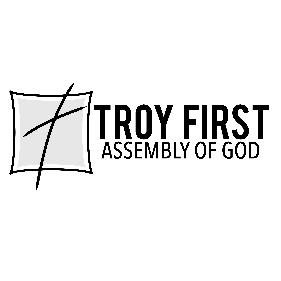 All scripture is from the New American Standard Version unless otherwise noted